2015年全国职业院校技能大赛高职组"英语口语“赛项规程一、赛项名称赛项编号：GG-051赛项名称：英语口语英语翻译：English Speaking赛项组别：高职组赛项归属产业：文化教育二、竞赛目的通过举办本赛项不断提高我国高职英语类高技能人才的培养质量，强化其专业领域技术技能型人才培养，为我国转变经济发展方式提供人才支持。本赛项旨在提高高职高专学生运用英语进行职场交际的综合能力，并以此为高职高专英语教育领域的专家、教师和管理者搭建一个探索英语教学改革、交流英语教学经验的广阔平台，扩大我国高等职业教育的影响力和竞争力，整体提升高等职业教育办学水平。三、竞赛内容（一）竞赛环节半决赛选手的竞赛内容包括 “职场描述”、“情景交流”和“职场考验”三个比赛环节。决赛包括“职场描述”、“情景交流”和“即席辩论”三个比赛环节（二）比赛内容及要求1.“职场描述”（Presentation）：要求参赛者抽取一幅反映行业/企业业务发展或社会、经济等热点问题的统计图表或图片，根据给出的说明，在充分理解图表或图片内容的基础上对其进行口头描述和观点阐述。每位选手用时不超过3分钟。2.“情景交流”（Interview）：参赛者要抽取一个场景题目，根据题目的要求扮演其中的一个角色，与外籍主试官进行一对一的现场问答。每位选手用时不超过3分钟。3.“职场考验”(Role-Play)：参赛者通过抽签方式组成团队并按照抽取的题目要求进行组内合作，针对某一生活或职业场景（如：校园）内可能发生的各种情况进行充分的情节设计。团队中的每个成员根据既定情景和所扮演的角色进行从内容到形式的自由发挥，并以短剧的形式展示给评委及各位观众。评委根据各组的整体表现进行评分，每个小组的成绩即为该组内每位成员的成绩。每组表演时间约为10分钟。4.“即席辩论”（Debate）：参赛者根据抽签结果分正、反两方，就某一职业领域或社会热点问题进行现场即兴辩论。先由正方陈述1分钟，然后由反方陈述1分钟，接下来由正反双方进行3分钟的辩论。本环节累计不超过5分钟。四、竞赛方式本赛项为个人赛。原则上全国各省、自治区、直辖市选派2名选手参赛，其中1名选手参加非英语专业组比赛，另一名选手参加英语专业组比赛。参赛者抽取题目，根据相关要求用英语进行比赛。每名选手可以有不超过1名指导教师；参赛选手与指导教师的对应关系一旦确定不得随意改变。此外，还将依据选手在中国大学生在线（www.univs.cn）的在线测试成绩，从全国范围内遴选出非英语专业组和英语专业组各1名选手直接晋级全国总决赛。五、竞赛流程（一）半决赛及决赛流程本赛项为经过全国初赛和复赛（含海选阶段）后选拔出来的选手之间进行的比赛，分为半决赛和决赛两个阶段。半决赛阶段经过“职场描述”、“情景交流”和“职场考验”环节的比赛，选出非英语专业组和英语专业组各前10名选手，共计20名选手进入决赛。决赛阶段由半决赛决出的20名选手（英语专业组和非英语专业组各10名）进行角逐，进过“职场描述”、“情景交流”和“正反辩论”环节的比赛最终评出各种奖项并颁发相应证书。 （二）比赛安排六、竞赛试题（一）试题库本赛项试题建立试题库，公开比赛样题。赛项专家组将针对全国高职高专学生的实际水平，结合当下经济发展趋势和不同行业、企业的业务发展，经过精心组织和筛选，最后选定不少于10套试题组成试题库，赛前根据大赛试题产生办法从题库中抽取比赛试题。（二）样题1. 职场描述 (Presentation)			         (3 minutes)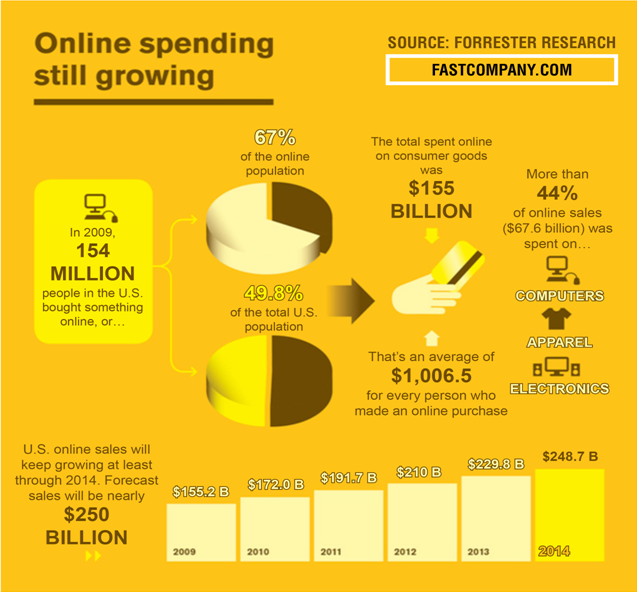 2.情景交流 (Interview)				            (3 minutes)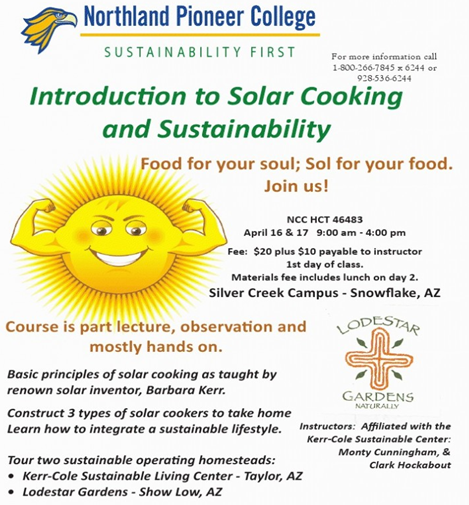 PUBLIC NOTICE of NONDISCRIMINATION: Northland Pioneer College does not discriminate on the basis of race, color, national origin, religion, marital status, gender, age or disability in admission or access to, or enjoyment in its educational programs or activities. For more information call 1-800-266-7845×6244 or 928-536-6244.* NOTE: Food for your soul; Solar (Sol) for your food. Sustainability: 可持续性[Contestant:			a secretary at the collegeQuestion Master:		a person who is interested in the courseNo. of Questions:		8-10]3.职场考验 (Role-Play)                      (10 minutes)场景：campus参赛选手首先根据抽取的场景单词“campus”进行情景设计，如把“campus”设计为在校园内举行一场校园招聘（campus interview）；第二步分配角色，每位小组成员至少扮演一个情景中的角色，例如一名选手扮演来自企业的招聘人士，另外三名选手扮演应聘的学生；第三步分角色表演。例如：Student 1: Hey, look at that poster. It’s campus interview.Student 2: Let’s take a close look.Student 1: It’s today! Shall we go and have a try? It’s in gym center.Student 2: Wait a minute. Are we going there in sportswear?Student 1: Oh, thank you for reminding me of that. Let’s go back to our dorm and get changed.Student 2: And don’t forget our CVs!Student 1: Right.(The two students meet their classmate who comes out of the gym center.)Student 3: Hi, nice to meet both of you here. Student 1: Nice to meet you, too. How did you know the campus interview here?Student 3: I saw the poster last night.Student 2: Have you got an offer?Student 3: You said it. And what’s good for you is: this company is hiring more, so hurry up!Student 2: Where can we find that company?Student 3: NO. 3 on the left. Good luck to both of you…(The two students get seated in front of the employer.)Employer: Thank you for having interest in our company.Student 1: My pleasure to be here. This is a very famous company in international trade.Student 2: Yes. I have always wanted to work there since I’m a college student. I’ve also heard that this company provides excellent work opportunity abroad.Employer: You know much about us already. Let me get to know you more then. Why do you think I should hire you?Student 1: Because international trade is my major and my score is very good…Student 2: I have every passion to work there. I will work for the company as best as I can and earn the opportunity to work abroad. I am very happy to progress with the company together… (To the audience)Employer: Whom do you think I am supposed to hire?4.即席辩论（Debate）                      ( 5 minutes)Background: (背景信息)On May 13, this year’s Mother’s Day, mothers in China received an outpouring of gifts and greetings from their children. For the past years, along with many other Western festivals, Mother’s Day has become popular with the Chinese. However, some people believe China should draw on its own traditions to express gratitude and respect to mothers in a Chinese way, rather than borrow from a Western custom.     今年5月13日是母亲节，中国的母亲们接到了无数来自孩子们的祝福和礼物。在过去几年中，和其他很多西方节日一样，母亲节也开始在中国盛行。然而，有些人觉得中国人不应仿照西方的模式，应该立足于中国传统，用传统的方式表达对母亲的感激和尊敬。The question is: Do we need our own Mother’s Day?  题目：我们需要立足于中国传统的母亲节么？For: Yes.正方：我们需要。Against: No.反方：我们不需要。七、竞赛规则（一）半决赛规则比赛分非英语专业和英语专业两个组别进行。评委根据半决赛参赛者“职场描述”、“情景交流”和“职场考验”环节的表现评分（按0分至10分记分，小数点后保留1位，如9.2分）。“职场描述”、“情景交流”比赛环节选手得分的计算方法是：去掉一个最高分，去掉一个最低分，取其他评委分数的平均分，小数点后保留2位，如：9.23分、8.79分等。“职场考验”环节的评分以组为单位进行，方法同上，如某组选手得分为9.20分，则该组内每位选手“职场考验”环节的最终得分均为9.20分。按照三个环节分数的成绩总和决出非英语专业组和英语专业组各前10名参赛者，这些选手将直接晋级决赛。（二）决赛规则决赛分两个阶段进行，参赛者半决赛的成绩不带入决赛。第一阶段非英语专业组和英语专业组均进行 “职场描述”和“情景交流”两个环节的比赛，记分办法与半决赛相同。第一阶段决出的各组前4名参赛者将参加第二阶段“即席辩论”环节的比赛。“即席辩论”按5分至10分记分（小数点后保留1位），去掉一个最高分，去掉一个最低分，取其他分数的平均分（小数点后保留2位）为选手第二阶段的得分。（三）抽签规则本赛项涉及半决赛和决赛选手的抽签。抽签秉承“公开、公平、公正”的原则。按照赛项的具体抽签时间，赛项组委会将首先点名确认每一位相关的参赛选手已到场（由于特殊原因无法到场的选手需提前告知赛项组委会并出具由本人亲笔签名的书面委托书，指定其代理人代为抽签且承认抽签结果有效）。没有按时到场抽签，或无故缺席抽签环节的选手，将视为自动放弃抽签，其抽签结果由赛项组委会在优先安排其他选手抽签之后决定。八、竞赛环境（一）半决赛场地要求及环境标准选手备考室（无手机网络覆盖）、选手候考室（无手机网络覆盖）、化妆间、嘉宾及裁判员休息室、半决赛场地（含背板、大赛标志、主持台、裁判员打分席、指导教师及其他参赛人员坐席若干等）、录音录像设备等。（二）决赛场地要求及环境标准选手备考室（无手机网络覆盖）、选手候考室（无手机网络覆盖）、化妆间、领导休息室、嘉宾及裁判员休息室、决赛所需的标准节目录制演播厅、网络媒体现场直播的相关录音录像设备、决赛背板、场景布置、裁判员席及参赛人员坐席等。九、技术规范无特别需要说明的技术规范十、技术平台15000流明180寸屏幕背投1套；标准节目录制演播厅1间（标准音响及灯光配置）；网络信号良好，网络直播畅通，带宽不少于10M；56寸等离子背投4台（带立架或背架）；1024VGA视频转换切换器1套；8路音频切换系统一套；无线脉冲耳麦及无线麦克风各5套；媒体现场直播所需录音及录像设备4台（含摇臂）。十一、成绩评定（一）裁判员选聘及人数裁判员选聘和人数按照《2015年全国职业院校技能大赛专家和裁判工作管理办法》建立全国职业院校技能大赛赛项裁判库，由全国职业院校技能大赛执委会在赛项裁判库中抽定赛项裁判人员。裁判长由赛项执委会向大赛执委会推荐，由大赛执委会聘任。本赛项总计安排评委不少于16名，其中半决赛不少于7名，决赛不少于9名。每场比赛评委数量均为奇数，且半决赛和决赛的评委不重复。（二）评分方法1.半决赛：半决赛分为“职场描述”、“情景交流”和“职场考验”三个环节，每个环节的满分均为10分。评委在每位选手“职场描述”和“情景交流”两个比赛环节结束后独立打分，由工作人员核实并交至记分员录入计算机，由计算机程序自动去掉一个最高分和一个最低分，取其他分数的平均分，小数点后保留两位。“职场考验”环节的评分以组为单位进行，方法同上，如某组选手得分为9.20分，则该组内每位选手“职场考验”环节的最终得分均为9.20分。2.决赛：决赛分为“职场描述”、“情景交流”和“即席辩论”三个环节，每个环节的满分为10分。决赛选手先进行“职场描述”、“情景交流”两个环节的比赛，计分方法同半决赛。英语专业组和非英语专业组各前4名选手将进入“即席辩论”环节的比赛，评委在每组辩论结束后独立为每位选手打出分数，由工作人员核实后交至记分员录入计算机，由计算机程序自动去掉一个最高分和一个最低分，取其他分数的平均分，小数点后保留两位。3.成绩产生方法：（1）半决赛成绩：选手的半决赛成绩为“职场描述”、“情景交流”和“职场考验”三部分得分之和。（2）决赛成绩：决赛中“职场描述”、“情景交流”和“即席辩论”三个环节的权重均为100%。未进入“即席辩论”环节选手的决赛成绩为“职场描述”和“情景交流”两部分得分之和；进入“即席辩论”环节的选手，决赛成绩为“职场描述”、“情景交流”和“即席辩论”三部分得分之和。4.成绩审核方法：半决赛及决赛的选手成绩均由相关评委签字认可，现场工作人员对评委的成绩进行核对无误后进行成绩录入。成绩录入完毕后，工作人员交换岗位进行核对，核实无误后按照各项成绩所占比例统计选手最终成绩并排名，打印完毕后交至评委组组长审核签字。5.成绩公布方法：选手半决赛成绩在“职场考验”环节结束后统计并公布；选手决赛成绩在“即席辩论”环节之后统计并公布。决赛成绩审核无误后，赛项组委会将第一时间上报大赛组委会并予以公布。6.各比赛环节评分标准根据不同比赛内容，从“内容、条理、语言、举止、协作、表现力”等多方面进行评定，以10分为满分，5分为最低起评分，从5分开始，每1分都为一个级别。（1）“职场描述”部分：本环节满分为10分，从“内容、条理、语言、举止”四个方面评定。9—10分（含）：内容完整、充实，能就主题进行充分发挥；逻辑性强，条理清晰，表达流畅；语言丰富，使用准确；举止大方、得体。8—9分（含）：内容完整、充实，能就主题进行一定的发挥；逻辑性较强，条理清晰，表达比较流畅；语言较丰富，使用正确；举止得体。7—8分（含）：内容完整；逻辑性较强，条理比较清晰，表达基本流畅；使用语言基本正确；举止较为得体。6—7分（含）：内容基本完整；条理比较清晰；使用语言基本正确；举止大致得体。5—6分（含）：内容基本完整；表达尚连贯；使用语言尚正确；举止欠佳。5 分以下：达不到5分者，参照以上标准所涉及的各方面酌情给分。（2）“情景交流”部分：本环节满分为10分，从“内容、应答、语言、举止”四个方面评定。9—10分（含）: 内容充实、完整；能就主题充分发挥；应答敏捷，答案明确；语言丰富，用语准确；举止大方、得体。8—9分（含）: 内容比较充实；能就主题进行一定的发挥；应答比较敏捷，答案明确；语言较丰富，用语较准确；举止得体。7—8分（含）: 内容完整；应答尚流利，答案比较明确；用语基本正确；举止较为得体。6—7分（含）: 内容基本完整；能进行应答，答案比较明确；用语尚正确；举止大致得体。5—6分（含）: 内容尚属完整；应答无大障碍，答案比较明确；用语尚正确；举止欠佳。5 分以下: 达不到5分者，参照以上标准所涉及的各方面酌情给分。（3）“职场考验”部分：本环节满分为10分，从“内容、语言、协作、表现力”四个方面评定。9—10分（含）：内容充实完整，条理清晰；语言丰富、准确；协作充分；表现主题完整、准确。8—9分（含）：内容比较充实，条理比较清晰；语言比较丰富、准确；协作比较充分；表现主题比较完整、准确。7—8分（含）：内容完整，条理比较清晰；语言基本准确；协作基本充分；表现主题较为得体。6—7分（含）：内容基本完整；语言基本准确；协作基本充分；表现大致得体。5—6分（含）：内容尚属完整；语言尚准确；尚有协作；表现欠佳。5 分以下：达不到5分者，参照以上标准所涉及的方面酌情给分。（4）“即席辩论”部分：本环节满分为10分，从“内容、逻辑、应答、语言、举止”五个方面评定。9—10分（含）: 内容充实、完整；逻辑性强，条理清晰，能把握辩题，论据充分；应答敏捷，表达流畅；语言丰富、准确；举止得体。8—9分（含）: 内容比较充实；逻辑性强，条理比较清晰，能把握辩题，论据比较充分；应答比较敏捷，表达流畅；语言比较丰富、准确；举止得体。7—8分（含）: 内容完整；比较有逻辑性，条理比较清晰，基本能把握辩题，论据比较充分；应答尚敏捷，表达比较流畅；语言基本准确；举止较为得体。6—7分（含）: 内容基本完整；比较有逻辑性，基本能把握辩题，论据比较充分；应答尚敏捷；语言基本准确；举止大致得体。5—6分（含）: 内容尚属完整；逻辑性尚可，基本能把握辩题，论据基本充分；应答无大的障碍；语言尚准确；举止欠佳。5 分以下: 达不到5分者，参照以上标准所涉及的各方面酌情给分。十二、奖项设定决赛设参赛选手个人奖，一等奖占比10%，二等奖占比20%，三等奖占比30%。获得一等奖的指导教师由组委会颁发优秀指导教师证书。十三、赛项安全  所有人员不准在竞赛场所和禁烟区域吸烟。比赛期间如遇极端天气等意外状况，请指导教师注意自身及参赛选手的身体健康。如遇身体不适，请及时联系大赛工作人员。由于比赛涉及专业的演播大厅及专业的灯光及录制设备等，线路杂多，请参赛的指导教师及选手等注意自身安全，避免误碰通电的各种设备。比赛期间务必请指导教师及参赛选手注意自身的人身和财产安全。比赛休息期间外出的教师或选手更要注意交通安全。比赛期间如发生火情、伤病等特殊情况，要保持镇静，服从现场工作人员指挥。遇到紧急情况服从安保人员统一指挥，有秩序撤离。十四、申诉与仲裁本赛项在比赛过程中若出现有失公正或有关人员违规等现象，代表队领队可在比赛结束后2小时之内向仲裁组提出申诉。大赛采取两级仲裁机制。赛项设仲裁工作组，赛区设仲裁委员会。大赛执委会办公室选派人员参加赛区仲裁委员会工作。赛项仲裁工作组在接到申诉后的2小时内组织复议，并及时反馈复议结果。申诉方对复议结果仍有异议，可由省（市）领队向赛区仲裁委员会提出申诉。赛区仲裁委员会的仲裁结果为最终结果。十五、竞赛观摩半决赛： 半决赛赛场开放，除参赛者及指导教师等参赛人员外，有关领导、专家、教师、学生、媒体及其他人员均可到场观摩、体验比赛。决赛：决赛赛场半开放。受拍摄场地、拍摄设备及拍摄条件的限制，参加人员有选手、指导教师、嘉宾、裁判员、部分参赛院校领导、大赛工作人员及部分高职院校师生。其他人员需经赛项执委会许可后方可进入赛场。决赛将进行全程录像。十六、竞赛视频半决赛阶段全程由中国大学生在线（www.univs.cn）和中国外语网(www.cflo.com.cn)进行同步网络直播。决赛阶段将在专业的演播厅进行全程录像并保留原始录像，同时也将在中国大学生在线网（www.univs.cn）和中国外语网(www.cflo.com.cn)进行全程同步网络直播。赛后，高等教育出版社将本着利于实际教学的原则对这些资料进行后期剪辑、整理，直至最终出版。十七、竞赛须知（一）参赛队须知1.每个省、市、自治区选送一支参赛队。每支参赛队原则上由1名领队、2名参赛选手（非英语专业组和英语专业组各1名）和不超过2名指导教师组成。 2.参赛选手在报名获得确认后，原则上不再更换。如筹备过程中，选手因故不能参赛，所在省、市、自治区教育主管部门需按照大赛总体要求，履行相关手续并征得大赛组委会同意后，方可进行比赛。比赛开始后，参赛队不得更换参赛选手，允许选手缺席比赛。3.比赛期间，参赛选手不得携带任何与赛事相关的电子类、纸质出版物等进出赛场；参赛选手统一使用赛场提供的参赛用具。4.不服从赛场工作人员指挥，扰乱赛场秩序，干扰其他参赛选手比赛，警告后拒绝服从的参赛选手、指导教师及领队，经赛项专家组、评委组裁定后，可取消其参赛资格和竞赛成绩。（二）指导教师须知1.每名参赛选手可配指导教师一名。指导教师经报名、审核后确定，一经确定不得更换。允许指导教师缺席比赛。2.指导教师应严格遵守大赛组委会制定的比赛规则及纪律，在半决赛及决赛正式开始后禁止与所指导的选手通过一切通讯手段进行联系，严禁指导教师以任何形式将赛题透露给参赛选手，严禁指导教师以任何借口进入选手候赛区及备赛区，严禁指导教师进行任何妨碍大赛正常进行的活动。3.务必请指导教师对参赛选手及比赛过程抱以平和、包容的心态；务必请指导教师注意选手由于比赛成绩、地域、饮食等因素带来的情绪和心理的变化，正面引导并积极鼓励参赛选手完成各项比赛环节。如参赛教师对赛项的组织管理及比赛结果持有异议，请参赛队经内部协商后由领队提交赛项仲裁工作组申诉。严禁参赛教师或领队等以任何语言或行动鼓动选手放弃比赛或消极应对，一经发现，将由赛项执委会和赛项仲裁组根据具体情况予以警告、严重警告，直至取消指导教师或领队资格。4.比赛期间，指导教师应首先做到并务必提醒参赛选手爱护宾馆、半决赛、决赛等场地的各种设施、仪器及拍摄工具等。如因指导教师个人失误，或因指导教师监管不力，所指导的参赛选手因个人原因造成场地设备、仪器等的人为损坏，将由指导教师或选手个人负责赔偿。5.未尽事宜会在比赛现场及时公布。（三）参赛选手须知1.本赛项以个人赛为主，涉及“职场考验”环节的团队比赛，要求参赛选手不仅要展示自身的英语能力，还要展示团队合作的精神。比赛期间，参赛选手不得因为个人原因影响“职场考验”环节比赛的备赛及候赛。如遇参赛选手确实需要退出团队比赛环节的情况，在正式抽签前需由选手本人提出申请，并经指导教师和领队确认，以书面形式上报赛项执委会和赛项仲裁组，经执委会和仲裁组确认后，方可退出该环节的比赛。严禁参赛选手以任何借口无端、无故缺席该环节的备赛及候赛等相关准备工作，一经发现，将由赛项执委会和赛项仲裁组根据具体情况予以警告、严重警告，直至取消比赛资格。2.参赛选手应严格遵守比赛规则、遵守比赛现场（拍摄场地）规章，保证人身及设备安全，接受裁判员和赛场工作人员的监督和警示，文明竞赛。选手凭证入场，比赛期间要佩戴参赛凭证以备检查。3.比赛期间，选手进出赛场不得携带任何与比赛相关的物品及电子通讯设备，在赛场区域不得通过任何方式接受由赛场外传入的电子资料。4.比赛顺序由比赛前一天抽签决定，如选手及指导教师未能按时到场抽签，请服从大赛安排的比赛顺序。5.半决赛期间，参加各场比赛的选手均需在候赛室等候比赛（各场前4名选手的候赛点需听从现场工作人员的安排），按顺序上场的选手将提前15分钟（第一名参赛选手提前20分钟）进入备赛室抽取参赛试题并进行准备，其他选手由大赛工作人员依次引导进入备赛室并依次比赛。半决赛期间，第一天为“职场描述”和“情景交流”环节的比赛。上午场为英语专业组选手半决赛，非英语专业组选手及指导教师可以观摩比赛；下午场为非英语专业组选手半决赛，英语专业组选手及指导教师可以观摩比赛。半决赛第二天为“职场考验”环节的比赛。现场网络直播同步进行。6.半决赛期间，不允许观摩比赛的选手及指导教师进行任何影响场上比赛或选手发挥的活动。在不影响下一选手比赛的前提下，场内人员可以在上一选手比赛完毕的间隙进出赛场。7.决赛全程进行实况录像，上述两个网站的网络直播同步进行。未进入决赛的选手及指导教师可观摩比赛，但在比赛期间不允许进行任何影响比赛和选手发挥的活动。台下选手及参赛教师的一切行动听从拍摄现场负责人和工作人员的指挥。8.决赛期间，参加比赛的选手均先在候赛室等候比赛（前4名选手的候赛地点须听从现场大赛工作人员的安排），按顺序上场的选手将提前15分钟（第一名参赛选手提前20分钟）进入备赛室抽取参赛试题进行准备，其他选手将由工作人员引领依次比赛。选手比赛后在休息室等候成绩。9.所有参赛选手均须在规定时间内完成答题，赛场统一控制每部分的答题时间，在规定完成时间到达前30秒有提示音提示，答题结束提示音响后，选手应立即结束比赛。选手如继续答题，评委将会按超出比赛时间扣分。决赛第二场“即席辩论”中，选手应本着展示自身英语水平，在尊重对方选手、尊重比赛、尊重评委及观众的前提下，在有限的时间内进行充分地自我发挥。10.比赛成绩采取现场公布方式，每场比赛的第1-3号选手完成比赛后，评委集体评议并打分，第4名选手比赛完毕后公布前3名选手成绩，以后按顺序依次公布选手比赛成绩。11.为了满足拍摄要求，参赛选手请尽量避免穿带有细条纹、密格子的衣服；衣服面料应尽量以轻、薄为主，色彩搭配要鲜亮、明快，体现年轻人活泼、青春、阳光的精神面貌。在以上前提下，鼓励选手身着体现自己所学专业特色和民族特色的服饰。参赛选手发型要求大方、简洁、不要过于前卫。12.大赛期间，参赛选手应爱护宾馆、半决赛、决赛等场地的各种设施、仪器及拍摄工具等。如因参赛选手个人原因造成场地设备、仪器等的人为损坏，将由选手个人负责赔偿。13.比赛期间如遇高温晴热天气等，请参赛选手注意做好防暑降温工作。如遇身体不适，请及时联系大赛工作人员。比赛期间务必请参赛选手注意个人的人身和财产安全。比赛休息期间外出的选手更要注意交通安全。14.未尽事宜比赛现场及时公布。（四）工作人员须知1.所有工作人员必须凭证件进入赛场，按照大赛规定配合做好各项工作。2.所有工作人员不准在竞赛场所和禁烟区吸烟。3.工作人员须按照各自岗位工作内容在规定区域内活动，不得擅自离岗。4.工作人员须及时解答参赛选手、指导教师及领队等参会人员提出的与赛项相关的各项问题，在工作范围内极力为参会人员创造良好的参赛氛围。十八、资源转化本赛项资源转化工作由本赛项执委会与赛项承办校负责，于赛后30日内向大赛执委会办公室提交资源转化方案，半年内完成资源转化工作。赛项资源转化的内容包括本赛项竞赛全过程的各类资源。赛项资源转化成果应符合行业标准、契合课程标准、突出技能特色、展现竞赛优势，形成满足职业教育教学需求、体现先进教学模式、反映职业教育先进水平的共享性职业教育教学资源。  本赛项资源转化成果包含基本资源和拓展资源，充分体现本赛项技能考核特点。赛项所有转化资源做到均符合《2015年全国职业院校技能大赛赛项资源转化工作办法》中规定的各项技术标准。制作完成本赛项资源上传：www.nvsc.com.cn大赛网站、中国外语网(www.cflo.com.cn)和中国大学生在线网(www.univs.cn)公布，供全国师生免费下载观看。版权由技能大赛执委会和赛项执委会共享,由大赛执委会统一使用与管理。对于实现网络环境有困难的地区和院校，赛项执行组将会制作一批决赛过程的实况录像光盘免费赠送。英语口语赛项的独家赞助企业——高等教育出版社承诺开展以下具体的资源转化工作：（一）现场点评工作拟定以本届比赛半决赛和决赛试题为基础，以选手的现场表现为依托，另聘请专家对选手的实况录像进行一对一的现场点评，并将上述内容加以编辑加工，以图书的形式面向全国发行，旨在帮助各高职院校的领导和师生进一步明确目前英语教学存在的问题和今后改革和前进的方向。（二）出版发行相关图书高等教育出版社拟聘请相关专家对本赛事历届赛题进行深入研究并加以总结提炼，辅以各种题型的分析以及学生失误点评集结成书，旨在通过典型案例分析，真实反应当下高职学生的实际职场英语应用水平和就业岗位之间的差距，为学生今后的职业发展提出建议和规划，为职场和教学零距离对接打下基础，同时也为学生的自我提升奠定基础。该内容拟在2015年底之前以纸质图书的方式发行。（三）建立赛项资源库高等教育出版社拟整理本届赛事第一届至今的各种赛事资料，以指导学生的自主学习和指导教师的课堂教学双重宗旨为定位，以现代化的数字技术为支撑，对各种赛项资源进行细分和重组，打破原有的整体模式，以题目类型、学生水平、题目类型（逻辑题、细节题、分析题等）、省份、时间、得分等为基本信息进行横向和纵向的搜索关键词，建立一个高职组英语口语赛项数字化资源数据库，旨在建立以网络和数字环境为支撑的教学、科研服务体系。（四）开发相关网络及移动设备学习资源互联网的普及和多种移动设备在教育领域的应用，使“翻转课堂式”教学模式变得可行和现实。学生可以通过移动设备在互联网环境下使用优质的教育资源，而不再单纯地依赖授课老师去教授知识。为了适应这一重大的环境变化，为学生提供更多的学习资源和学习途径，高等教育出版社拟研制将英语口语大赛第一至第十一届赛项资源数字化后，按照移动终端的要求，订制成电子书或电子产品，以电子类产品的形式直接面向学生发售（部分内容拟免费赠送），以最大化利用现代先进的通讯技术扩大大赛的教学影响。（五）尝试利用新媒体扩大赛项对教学的积极影响高等教育出版社为了适应新形势的要求，尝试利用新媒体形式，用不同渠道、不同方式扩大英语赛项对教学的影响力，如尝试建立高职组英语口语赛项官方微博、微信等，旨在利用新媒体的力量，正面引导学生建立正确的外语学习观和就业观，正确认识自身的优势和不足；同时，也可以通过高职院校师生和各种行业、企业人士的广泛参与，对本赛项提出合理化的修改意见，达到行业和比赛密切结合、比赛和教学密切结合的目的。（六）制作精美宣传品为了能够进一步扩大高职组英语口语赛项的影响力，高等教育出版社拟就比赛内容印制精美的中英文赛项宣传册并辅以赛事的影视光盘，面向国内及国外的教育机构免费发行，旨在展示我国职业类院校学生的综合英语水平，侧面反映我国高等职业院校英语教育取得的成就，旨在以高职组英语赛项为对外交流平台，让国外的行业、企业专家和教学专家了解我国高等职业院校英语教学的现有成果，为国内外职教类专家、学者搭建交流的平台。日期时段时间内容第一天全天8:00-19:00选手、指导教师、领队等报到入住酒店,领取比赛材料等第一天全天20:00-21:00选手及指导教师全体会议,会后按组别进行半决赛选手信息加密及抽签第二天上午7:30-8:00参赛选手候赛第二天上午8:00-8:30半决赛开幕式第二天上午8:30-11:45英语专业组选手进行“职场描述”、“情景交流”环节的半决赛第二天下午13:30-17:00非英语专业组选手进行“职场描述”、“情景交流”环节的半决赛第三天上午8:00-11:30全体选手进行“职场考验”环节半决赛第三天上午11:30-11:45半决赛赛场点评第三天上午11:45-12:00公布入围决赛的选手名单第三天下午15:00-15:15入围决赛选手信息加密及抽签第三天下午15:15-17:30决赛彩排第四天上午8:00-8:30决赛开幕式第四天上午8:30-11:30决赛第四天上午11:30-12:00决赛闭幕式第四天下午13:00选手领取奖品等及离会Task:	You are required to talk about the following chart, giving your comments on possible causes of the survey results. Now you’ll see a poster. Task: Suppose you’re the secretary working at Northland Pioneer College and someone is interested in the course. You will talk with the person and answer his /her questions. 